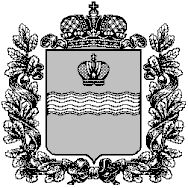 ИЗБИРАТЕЛЬНАЯ КОМИССИЯ КАЛУЖСКОЙ ОБЛАСТИПОСТАНОВЛЕНИЕ 11 марта 2020 года                                                                            № 574/72-VIОб утверждении рекомендуемых форм договоров для проведения предвыборной агитации на выборах в органы местногосамоуправления в Калужской областиВ соответствии с пунктом 10 статьи 23 Федерального закона от 12.06.2002 № 67-ФЗ «Об основных гарантиях избирательных прав и права на участие в референдуме граждан Российской Федерации» и статьей 7 Закона Калужской области от 25.06.2009 № 556-ОЗ «О выборах в органы местного самоуправления Калужской  области», Избирательная комиссия Калужской области ПОСТАНОВЛЯЕТ:Утвердить прилагаемые рекомендуемые формы договоров:о безвозмездном предоставлении эфирного времени для проведения предвыборной агитации на выборах в органы местного самоуправления в Калужской области; о предоставлении эфирного времени за плату для проведения предвыборной агитации на выборах в органы местного самоуправления в Калужской области;о безвозмездном предоставлении печатной площади для размещения предвыборных агитационных материалов на выборах в органы местного самоуправления в Калужской области;о предоставлении печатной площади для размещения предвыборных агитационных материалов за плату на выборах в органы местного самоуправления в Калужской области;об оказании услуг по размещению предвыборных агитационных материалов в сетевом издании за плату на выборах в органы местного самоуправления в Калужской области.Направить настоящее постановление в территориальные избирательные комиссии Калужской области.Разместить настоящее постановление на официальном сайте Избирательной комиссии Калужской области.Утвержденыпостановлением Избирательной комиссииКалужской областиот 11.03.2020 № 574/72-VIРекомендуемая формаДОГОВОР № _______о безвозмездном предоставлении эфирного времени для проведения предвыборной агитации на выборах в органы местного самоуправления в Калужской областиг. ________________                			  «___»____________ 20__ г.Зарегистрированный кандидат в депутаты представительного органа муниципального образования______________________________________                                                                                                       (наименование представительного органа)по _____________________________ одномандатному (многомандатному)                   (наименование избирательного округа)избирательному округу № ________________________________________________________________________(фамилия, имя, отчество зарегистрированного кандидата)(постановление соответствующей избирательной комиссии от «___» ____________ 20___ г. № _____ о регистрации кандидата) / уполномоченный представитель зарегистрированного кандидата ________________________________________________________________ (фамилия, имя, отчество зарегистрированного кандидата)по финансовым вопросам __________________________________________                                           (фамилия, имя, отчество уполномоченного представителя по финансовым вопросам)(постановление соответствующей избирательной комиссии от «__» _______ 20_ г. № ______ о регистрации кандидата, о регистрации уполномоченного представителя зарегистрированного кандидата по финансовым вопросам), действующий на основании доверенности № ____ от «__» _________20_ г., либоИзбирательное объединение, зарегистрировавшее список кандидатов по единому избирательному округу на выборах депутатов представительного органа муниципального образования ________________________________,                                                                                                  (наименование представительного органа)________________________________________________________________(полное наименование избирательного объединения)в лице уполномоченного представителя по финансовым вопросам ________________________________________________________________(фамилия, имя, отчество уполномоченного представителя по финансовым вопросам)(постановление соответствующей избирательной комиссии от «___» ________ 20__ г. № _____ о регистрации списка кандидатов, о регистрации уполномоченного представителя избирательного объединения по  финансовым  вопросам), действующего на основании доверенности № ____ от «__» ________20_ г.,именуемый в дальнейшем «Заказчик», с одной стороны, и ________________________________________________________________(наименование муниципальной организации телерадиовещания)в лице __________________________________________________________,(фамилия, имя, отчество руководителя или иного должностного лица)действующего на основании _______________________________________,                                                        (Устава, Положения, доверенности)именуемая в дальнейшем «Исполнитель», с другой стороны, вместе в дальнейшем именуемые «Стороны», заключили настоящий Договор о нижеследующем:ОпределенияДля целей настоящего Договора используемые термины имеют следующее значение:агитационный период – период, который начинается за 28 дней до дня голосования и прекращается в ноль часов по местному времени дня, предшествующего дню голосования, в течение которого разрешается проводить агитацию в средствах массовой информации;выборы – ________________________________________________;                                                  (наименование соответствующей избирательной кампании)материалы – предвыборные агитационные аудио- и (или) аудиовизуальные материалы Заказчика, предназначенные для размещения в эфире в рамках предоставленного эфирного времени;график размещения – график выхода в эфир материалов, совместных агитационных мероприятий, составленный в соответствии с результатами жеребьевки по распределению эфирного времени (приложение № 1 к настоящему Договору);представители Заказчика – доверенные лица зарегистрированного кандидата либо его уполномоченные представители по финансовым вопросам либопредставители Заказчика – кандидаты, уполномоченные на то избирательным объединением, доверенные лица избирательного объединения либо его уполномоченные представители, в том числе по финансовым вопросам;Закон Калужской области – Закон Калужской области от 25.06.2009 № 556-ОЗ «О выборах в органы местного самоуправления Калужской области».Иные термины используются в настоящем Договоре в значении, установленном в Федеральном законе от 12.06.2002 № 67-ФЗ 
«Об основных гарантиях избирательных прав и права на участие в референдуме граждан Российской Федерации», Законе Калужской области и в иных нормативных актах.Предмет ДоговораИсполнитель обязуется предоставить эфирное время для проведения предвыборной агитации посредством размещения в эфире __________________________________________ материалов Заказчика и                                (название средства массовой информации)предоставления возможности участия в совместных агитационных мероприятиях. Общий объем предоставляемого эфирного времени составляет ______________, в том числе для участия в совместных агитационных мероприятиях ____________.В соответствии с пунктом 1 статьи 42 Закона Калужской области за предоставление эфирного времени, указанного в пункте 2.1 настоящего Договора, плата Исполнителем с Заказчика не взимается.Обязанности сторонИсполнитель обязан:Предоставить эфирное время в соответствии с графиком размещения.Обеспечить прием материалов, предоставленных Заказчиком, по акту сдачи-приема и сохранность указанных материалов.Обеспечить техническую подготовку процесса выхода в эфир и выход в эфир материалов, совместных агитационных мероприятий. Вести отдельный учет объема эфирного времени, предоставленного Заказчику, в соответствии с формами такого учета, установленными избирательной комиссией муниципального образования.Не прерывать трансляцию материалов, совместных агитационных мероприятий рекламой товаров, работ и услуг, трансляцией иных теле- и радиопрограмм, иных агитационных материалов.Предоставить Заказчику справку об использованном эфирном времени (эфирную справку), подтверждающую фактическое использование эфирного времени.Хранить видео- и (или) аудиозаписи выпущенных в эфир теле- и (или) радиопрограмм, содержащих предвыборную агитацию, не менее 
12 месяцев со дня официального опубликования общих результатов выборов.В случае представления Заказчиком материалов, которые содержат призывы к совершению деяний, определяемых в статье 1 Федерального закона от 25.07.2002 № 114-ФЗ «О противодействии экстремистской деятельности» как экстремистская деятельность, либо иным способом побуждают к таким деяниям, а также обосновывают или оправдывают экстремизм, а также являются злоупотреблением свободой массовой информации в иной определенной законодательством Российской Федерации форме, иным образом нарушают ограничения, предусмотренные пунктами 1 и 11 статьи 56 Федерального закона от 12.06.2002 № 67-ФЗ «Об основных гарантиях избирательных прав и права на участие в референдуме граждан Российской Федерации», потребовать у Заказчика устранить соответствующие нарушения. При этом не может рассматриваться как разжигание социальной розни предвыборная агитация, направленная на защиту идей социальной справедливости.В случае невыполнения Заказчиком требований Исполнителя, предусмотренных в подпункте 3.1.8 настоящего Договора, отказаться от выпуска в эфир соответствующих материалов, письменно уведомив об этом Заказчика с указанием причин такого отказа не менее чем за 48 часов до предполагаемого времени выпуска материалов в эфир.Допускать к участию в совместном агитационном мероприятии исключительно кандидата.Заказчик обязан:Подготовить материалы и представить их Исполнителю в срок и в соответствии с техническими требованиями, установленными в настоящем Договоре.В случае отказа Исполнителя в приеме материалов по основаниям, указанным в настоящем Договоре, не позднее чем за 24 часа до времени выпуска материалов в эфир заменить не принятые Исполнителем материалы или привести их в соответствие с требованиями, установленными в настоящем Договоре.Не включать в любой форме в материалы призывы к совершению деяний, определяемых в статье 1 Федерального закона от 25.07.2002 № 114-ФЗ «О противодействии экстремистской деятельности» как экстремистская деятельность, либо иным способом побуждающие к таким деяниям, а также обосновывающие или оправдывающие экстремизм, а также являющиеся злоупотреблением свободой массовой информации в иной определенной законодательством Российской Федерации форме, иным образом нарушающие ограничения, предусмотренные пунктами 1 и 11 статьи 56 Федерального закона от 12.06.2002 № 67-ФЗ «Об основных гарантиях избирательных прав и права на участие в референдуме граждан Российской Федерации». При этом не может рассматриваться как разжигание социальной розни предвыборная агитация, направленная на защиту идей социальной справедливости.Не включать в материалы, в выступления на совместных агитационных мероприятиях коммерческую рекламу и агитацию за других кандидатов, агитацию за другие избирательные объединения, агитацию лиц, которым запрещено проводить предвыборную агитацию. При этом зарегистрированный кандидат, выдвинутый избирательным объединением, вправе использовать предоставленное ему эфирное время для проведения  предвыборной агитации за выдвинувшее его избирательное объединение, а также за других кандидатов, выдвинутых этим избирательным объединением, а избирательное объединение, выдвинувшее кандидатов, список кандидатов по единому избирательному округу, вправе использовать предоставленное ему эфирное время для проведения предвыборной агитации за любого выдвинутого им зарегистрированного кандидата.Соблюдать в материалах требования пункта 8 статьи 46 Закона Калужской области, а именно:не распространять призывов голосовать против кандидата, кандидатов, списка (списков) кандидатов;не описывать возможных негативных последствий в случае, если тот или иной кандидат будет избран, тот или иной список кандидатов по единому избирательному округу будет допущен к распределению депутатских мандатов;не распространять информацию, в которой явно преобладают сведения о каком-либо кандидате (каких-либо кандидатах), избирательном объединении в сочетании с негативными комментариями;не распространять информацию, способствующую созданию отрицательного отношения избирателей к кандидату, избирательному объединению, выдвинувшему кандидата, список кандидатов.<*><*> Подпункт 3.2.5 предусматривается только для договоров с организациями, осуществляющими телевизионное вещание.В случае использования в материалах высказываний физического лица о кандидате, избирательном объединении предъявить Исполнителю письменное согласие данного физического лица, за исключением случаев, указанных в пункте 8 статьи 39 Закона Калужской области. Использование изображения физического лица в материалах допускается только в случаях, установленных пунктом 8.1 статьи 39 Закона Калужской области. Соблюдать авторские и иные смежные с ними права на объекты интеллектуальной собственности в материалах и по требованию Исполнителя представлять ему документы, которые свидетельствуют о наличии соответствующих прав у Заказчика. Обеспечить личное участие кандидата в совместных агитационных мероприятиях.Права сторонИсполнитель вправе:Требовать от Заказчика представления материалов в сроки и в соответствии с требованиями, установленными в настоящем Договоре.В случае нарушения Заказчиком сроков сдачи материалов, указанных в пункте 5.1 настоящего Договора, отказаться от их выпуска в эфир.В случае если представленные материалы не соответствуют требованиям, установленным в настоящем Договоре, не позднее чем за 48 часов до времени выпуска материалов в эфир потребовать от Заказчика замены представленных материалов или приведения их в соответствие с требованиями, установленными в настоящем Договоре.Требовать от Заказчика документы, которые свидетельствуют о наличии у Заказчика авторских или иных смежных с ними прав на объекты интеллектуальной собственности, используемые в материалах, в совместных агитационных мероприятиях.Требовать от представителя Заказчика предъявления документа, подтверждающего его полномочия передавать Исполнителю материалы Заказчика.В случае если Заказчик в письменной форме отказывается от использования эфирного времени, использовать высвободившееся эфирное время по своему усмотрению.Заказчик вправе:В случае представления нескольких разных материалов определять в рамках предоставленного в соответствии с графиком размещения эфирного времени последовательность их выхода в эфир и контролировать соблюдение этой последовательности.Отказаться от использования предоставленного эфирного времени, сообщив об этом в письменной форме Исполнителю не позднее чем за пять дней до выхода материала в эфир.Требования к материалам, порядок их передачи ИсполнителюЗаказчик передает Исполнителю материалы в соответствии с требованиями действующего законодательства Российской Федерации и настоящего Договора в срок не позднее чем за три рабочих дня до даты выхода указанных материалов в эфир согласно графику размещения.<*><*> Указанный срок может быть изменен по соглашению Сторон.В случае выступления в прямом эфире (участия в совместном агитационном мероприятии) кандидат обязан прибыть для подготовки к эфиру не позднее чем за один час до времени выхода в эфир (проведения совместного агитационного мероприятия).<*><*> Указанное время может быть изменено по соглашению Сторон.Передача Заказчиком материалов для выпуска в эфир оформляется актом сдачи-приема по установленной Исполнителем форме, подписанным уполномоченными представителями Сторон.Материалы, передаваемые Заказчиком Исполнителю, должны соответствовать техническим требованиям стандартизации, предусмотренным законодательством Российской Федерации.Цифровая запись материала должна соответствовать следующим параметрам: _____________________________________.Условия предоставления эфирного времени Выход материалов в эфир осуществляется в соответствии с графиком размещения.В графике размещения указываются название радио- и (или) телеканала, название передачи, дата и время выхода материала в эфир, хронометраж материала, а также форма предвыборной агитации.Изменения в графике размещения осуществляются путем изложения его в новой редакции. Любые изменения возможны только в случае, если это не противоречит законодательству о выборах.Журналист (ведущий) участвует в соответствующих 
теле- и (или) радиопередачах в следующих формах (на следующих условиях): __________________________________.<*><*> Или «Журналист (ведущий) не участвует в соответствующих телепередачах (радиопередачах)». Участие журналиста (ведущего) в телепередаче возможно с определенными операторскими приемами, которые не позволяют полностью использовать изображение журналиста, который берет интервью.В течение трех дней со дня полного исполнения условий настоящего Договора Исполнитель оформляет акт выполненных работ (приложение № 2 к настоящему Договору) и направляет его Заказчику. Ответственность сторонСтороны несут ответственность за неисполнение или ненадлежащее исполнение обязательств по настоящему Договору в соответствии с законодательством Российской Федерации и настоящим Договором.В случае если в силу непреодолимых обстоятельств будут допущены нарушения сроков выхода материалов, совместных агитационных мероприятий в эфир, Исполнитель обязан по согласованию с Заказчиком разместить в эфире невышедшие материалы, обеспечить возможность участия Заказчика в совместном агитационном мероприятии в тех же объемах и в тех же программах в другое равноценное время в агитационный период.Порядок разрешения споровСпоры, возникающие между Сторонами, разрешаются путем переговоров.Если согласие не будет достигнуто, возникший спор по настоящему Договору разрешается в порядке, установленном действующим законодательством Российской Федерации.Порядок изменения и расторжения договораОснования и порядок изменения и расторжения настоящего Договора определяются действующим законодательством Российской Федерации.Если в процессе исполнения настоящего Договора Стороны сочтут необходимым выработать иные основания и порядок изменения (расторжения) настоящего Договора, они сделают это в дополнительном соглашении, которое будет являться неотъемлемой частью настоящего Договора.Заключительные положенияНастоящий Договор вступает в силу с момента его подписания Сторонами и действует до полного исполнения Сторонами своих обязательств.Местом исполнения настоящего Договора является _________________________________.Настоящий Договор составлен и подписан Сторонами в двух экземплярах, имеющих равную юридическую силу, по одному экземпляру для Заказчика и Исполнителя.Адреса и реквизиты сторонПриложение № 1к Договору № ______от __________График размещенияг. __________________               	          	      «___» ______________ 20__ г.Зарегистрированный кандидат в депутаты представительного органа муниципального образования______________________________________                                                                                                      (наименование представительного органа)по _____________________________ одномандатному (многомандатному)                   (наименование избирательного округа)избирательному округу № ________________________________________________________________________(фамилия, имя, отчество зарегистрированного кандидата)(постановление соответствующей избирательной комиссии от «___» ____________ 20__ г. № _____ о регистрации кандидата) /уполномоченный представитель зарегистрированного кандидата ________________________________________________________________ (фамилия, имя, отчество зарегистрированного кандидата)по финансовым вопросам __________________________________________                                             (фамилия, имя, отчество уполномоченного представителя по финансовым вопросам)(постановление соответствующей избирательной комиссии от «__» _______ 20_ г. № ______ о регистрации кандидата, о регистрации уполномоченного представителя зарегистрированного кандидата по финансовым вопросам), действующий на основании доверенности № ____ от «__» _________20_ г., либоИзбирательное объединение, зарегистрировавшее список кандидатов по единому избирательному округу на выборах депутатов представительного органа муниципального образования ________________________________,                                                                                                                (наименование представительного органа)________________________________________________________________(полное наименование избирательного объединения)в лице уполномоченного представителя по финансовым вопросам ________________________________________________________________                (фамилия, имя, отчество уполномоченного представителя по финансовым вопросам)(постановление соответствующей избирательной комиссии от «___» ________ 20__ г. № _____ о регистрации списка кандидатов, о регистрации уполномоченного представителя избирательного объединения по  финансовым  вопросам),  действующего  на  основании доверенности № ____ от «__» ________20_ г.,именуемый в дальнейшем «Заказчик», с одной стороны, и ________________________________________________________________(наименование муниципальной организации телерадиовещания)в лице __________________________________________________________,(фамилия, имя, отчество руководителя или иного должностного лица)действующего на основании _______________________________________,                                                                                                  (Устава, Положения, доверенности)именуемая в дальнейшем «Исполнитель», с другой стороны, вместе в дальнейшем именуемые «Стороны», согласовали в соответствии с результатами жеребьевки по распределению эфирного времени график выхода в эфир ___________________________________________________                                                                          (название средства массовой информации)предвыборных агитационных материалов, совместных агитационных мероприятий на безвозмездной основе:Настоящее Приложение является неотъемлемой частью Договора и вступает в силу с момента его подписания Сторонами.Настоящее Приложение подписано в 2 (двух) экземплярах, имеющих равную юридическую силу, по одному экземпляру для Заказчика и Исполнителя.Приложение № 2к Договору № ______от __________Акт выполненных работпо Договору № ___ от _________ о безвозмездном предоставлении эфирного времени для проведения предвыборной агитации на выборах в органы местного самоуправления в Калужской областиг. ___________________                  		           «___» ____________ 20__ г.Зарегистрированный кандидат в депутаты представительного органа муниципального образования _____________________________________                                                                                                         (наименование представительного органа)по _____________________________ одномандатному (многомандатному)              (наименование избирательного округа)избирательному округу № _______________________________________________________________________(фамилия, имя, отчество зарегистрированного кандидата)(постановление соответствующей избирательной комиссии от «___» ____________ 20__ г. № _____ о регистрации кандидата) /уполномоченный представитель зарегистрированного кандидата ________________________________________________________________ (фамилия, имя, отчество зарегистрированного кандидата)по финансовым вопросам __________________________________________                                              (фамилия, имя, отчество уполномоченного представителя по финансовым вопросам)(постановление соответствующей избирательной комиссии от «__» _______ 20_ г. № ______ о регистрации кандидата, о регистрации уполномоченного представителя зарегистрированного кандидата по финансовым вопросам), действующий на основании доверенности № ____ от «__» _________20_ г., либоИзбирательное объединение, зарегистрировавшее список кандидатов по единому избирательному округу на выборах депутатов представительного органа муниципального образования ________________________________,                                                                                                      (наименование представительного органа)________________________________________________________________(полное наименование избирательного объединения)в лице уполномоченного представителя по финансовым вопросам ________________________________________________________________                (фамилия, имя, отчество уполномоченного представителя по финансовым вопросам)(постановление соответствующей избирательной комиссии от «___» ________ 20__ г. № _____ о регистрации списка кандидатов, о регистрации уполномоченного представителя избирательного объединения по  финансовым  вопросам), действующего на основании доверенности  № ____ от «__» ________20_ г.,именуемый в дальнейшем «Заказчик», с одной стороны, и ________________________________________________________________(наименование муниципальной организации телерадиовещания)в лице __________________________________________________________,                              (фамилия, имя, отчество руководителя или иного должностного лица)действующего на основании _______________________________________,                                                                                                    (Устава, Положения, доверенности)именуемая в дальнейшем «Исполнитель», с другой стороны, вместе в дальнейшем именуемые «Стороны», подписали настоящий Акт о том, что Исполнитель предоставил Заказчику безвозмездно по Договору № _____ от «____» ___________ 20__ г. эфирное время на ________________________________________________________________(название средства массовой информации)для проведения предвыборной агитации в полном объеме в соответствии с графиком размещения, Заказчику было предоставлено эфирное время на нижеуказанных условиях:Утвержденыпостановлением Избирательной комиссииКалужской областиот 11.03.2020 № ___/72-VIРекомендуемая формаДОГОВОР №___о предоставлении эфирного времени за плату для проведения предвыборной агитации на выборах в органы местного самоуправления в Калужской областиг. ________________					«___»_____________ 20__ г.Зарегистрированный кандидат в депутаты представительного органа муниципального образования_____________________________________                                                                                  (наименование представительного органа)по _____________________________ одномандатному (многомандатному)                      (наименование избирательного округа)избирательному округу № ________________________________________________________________________(фамилия, имя, отчество зарегистрированного кандидата)(постановление соответствующей избирательной комиссии от «___» ____________ 20__ г. № _____ о регистрации кандидата) /уполномоченный представитель зарегистрированного кандидата ________________________________________________________________ (фамилия, имя, отчество зарегистрированного кандидата)по финансовым вопросам __________________________________________                                              (фамилия, имя, отчество уполномоченного представителя по финансовым вопросам)(постановление соответствующей избирательной комиссии от «__» _______ 20_ г. № ______ о регистрации кандидата, о регистрации уполномоченного представителя зарегистрированного кандидата по финансовым вопросам), действующий на основании доверенности № ____ от «__» _________20_ г., либоИзбирательное объединение, зарегистрировавшее список кандидатов по единому избирательному округу на выборах депутатов представительного органа муниципального образования ________________________________,                                                                                                          (наименование представительного органа)________________________________________________________________(полное наименование избирательного объединения)в лице уполномоченного представителя по финансовым вопросам ________________________________________________________________                (фамилия, имя, отчество уполномоченного представителя по финансовым вопросам)(постановление соответствующей избирательной комиссии от «___» ________ 20__ г. № _____ о регистрации списка кандидатов, о регистрации уполномоченного представителя избирательного объединения по  финансовым  вопросам),  действующего  на основании  доверенности № ____ от «__» ________20_ г.,именуемый в дальнейшем «Заказчик», с одной стороны, и ________________________________________________________________(наименование организации телерадиовещания)в лице __________________________________________________________,                               (фамилия, имя, отчество руководителя или иного должностного лица)действующего на основании _______________________________________,                                                                                                           (Устава, Положения, доверенности)именуемая в дальнейшем «Исполнитель», с другой стороны, вместе в дальнейшем именуемые «Стороны», заключили настоящий Договор о нижеследующем:ОпределенияДля целей настоящего Договора используемые термины имеют следующее значение:агитационный период – период, который начинается за 28 дней до дня голосования и прекращается в ноль часов по местному времени дня, предшествующего дню голосования, в течение которого разрешается проводить агитацию в средствах массовой информации;выборы – _________________________________________________;                                                    (наименование соответствующей избирательной кампании)материалы – предвыборные агитационные аудио- и (или) аудиовизуальные материалы Заказчика, предназначенные для размещения в эфире в рамках предоставленного эфирного времени;график размещения – график выхода в эфир материалов, составленный в соответствии с результатами жеребьевки по распределению эфирного времени (приложение № 1 к настоящему Договору);представители Заказчика – доверенные лица зарегистрированного кандидата либо его уполномоченные представители по финансовым вопросам либопредставители Заказчика – кандидаты, уполномоченные на то избирательным объединением, доверенные лица избирательного объединения либо его уполномоченные представители, в том числе по финансовым вопросам;Закон Калужской области – Закон Калужской области от 25.06.2009 № 556-ОЗ «О выборах в органы местного самоуправления в Калужской области».Иные термины используются в настоящем Договоре в значении, установленном в Федеральном законе от 12.06.2002 № 67-ФЗ 
«Об основных гарантиях избирательных прав и права на участие в референдуме граждан Российской Федерации», Законе Калужской области и в иных нормативных актах.Предмет ДоговораИсполнитель обязуется предоставить за плату эфирное время для проведения предвыборной агитации посредством размещения в эфире ________________________________________________________________(название средства массовой информации)материалов Заказчика, а Заказчик обязуется оплатить предоставленное эфирное время.Общий объем предоставляемого эфирного времени составляет ______________.Обязанности сторонИсполнитель обязан:Предоставить эфирное время в соответствии с графиком размещения.Обеспечить прием материалов, предоставленных Заказчиком, 
по акту сдачи-приема и сохранность указанных материалов.Обеспечить техническую подготовку процесса выхода в эфир и выход в эфир материалов.Вести отдельный учет объема и стоимости эфирного времени, предоставленного Заказчику, в соответствии с формами такого учета, установленными избирательной комиссией муниципального образования.Не прерывать трансляцию материалов рекламой товаров, работ и услуг, трансляцией иных теле- и (или) радиопрограмм, иных агитационных материалов.Предоставить Заказчику справку об использованном эфирном времени (эфирную справку), подтверждающую фактическое использование эфирного времени.Не предоставлять Заказчику эфирное время до представления им копии платежного документа о перечислении в полном объеме средств в оплату стоимости эфирного времени с отметкой филиала публичного акционерного общества «Сбербанк России».Хранить видео- и (или) аудиозаписи выпущенных в эфир теле- и (или) радиопрограмм, содержащих предвыборную агитацию, не менее 
12 месяцев со дня официального опубликования общих результатов выборов.В случае отказа Заказчика от использования эфирного времени в порядке, указанном в подпункте 4.2.2 настоящего Договора, но после перечисления денежных средств в оплату стоимости этого эфирного времени, возвратить эти денежные средства на специальный избирательный счет Заказчика (счет № _________________________) 
не позднее чем через ___ дней.В случае представления Заказчиком материалов, которые содержат призывы к совершению деяний, определяемых в статье 1 Федерального закона от 25.07.2002 № 114-ФЗ «О противодействии экстремистской деятельности» как экстремистская деятельность, либо иным способом побуждают к таким деяниям, а также обосновывают или оправдывают экстремизм, а также являются злоупотреблением свободой массовой информации в иной определенной законодательством Российской Федерации форме, иным образом нарушают ограничения, предусмотренные пунктами 1 и 11 статьи 56 Федерального закона от 12.06.2002 г. № 67-ФЗ «Об основных гарантиях избирательных прав и права на участие в референдуме граждан Российской Федерации», потребовать у Заказчика устранить соответствующие нарушения. При этом не может рассматриваться как разжигание социальной розни предвыборная агитация, направленная на защиту идей социальной справедливости.В случае невыполнения Заказчиком требований Исполнителя, предусмотренных в подпункте 3.1.10 настоящего Договора, отказаться 
от выпуска в эфир соответствующих материалов, письменно уведомив Заказчика о причинах такого отказа не менее чем за 48 часов до установленного настоящим Договором предполагаемого времени выпуска материалов в эфир.Заказчик обязан:Подготовить материалы и представить их Исполнителю в срок и в соответствии с техническими требованиями, установленными в настоящем Договоре.В случае отказа Исполнителя в приеме материалов 
по основаниям, указанным в настоящем Договоре, не позднее чем 
за 24 часа до времени выпуска материалов в эфир заменить не принятые Исполнителем материалы или привести их в соответствие с требованиями, установленными в настоящем Договоре.Не включать в любой форме в материалы призывы к совершению деяний, определяемых в статье 1 Федерального закона от 25.07.2002 № 114-ФЗ «О противодействии экстремистской деятельности» как экстремистская деятельность, либо иным способом побуждающие к таким деяниям, а также обосновывающие или оправдывающие экстремизм, а также являющиеся злоупотреблением свободой массовой информации в иной определенной законодательством Российской Федерации форме, иным образом нарушающие ограничения, предусмотренные пунктами 1 и 11 статьи 56 Федерального закона от 12.06.2002 № 67-ФЗ «Об основных гарантиях избирательных прав и права на участие в референдуме граждан Российской Федерации». При этом не может рассматриваться как разжигание социальной розни предвыборная агитация, направленная на защиту идей социальной справедливости.Не включать в материалы коммерческую рекламу и агитацию за других кандидатов, агитацию за другие избирательные объединения, агитацию лиц, которым запрещено проводить предвыборную агитацию. При этом зарегистрированный кандидат, выдвинутый избирательным объединением, вправе использовать предоставленное ему эфирное время для проведения предвыборной агитации за выдвинувшее его избирательное объединение, а также за других кандидатов, выдвинутых этим избирательным объединением, а избирательное объединение, выдвинувшее кандидатов, список кандидатов по единому избирательному округу, вправе использовать предоставленное ему эфирное время для проведения предвыборной агитации за любого выдвинутого им зарегистрированного кандидата.Соблюдать в материалах требования пункта 8 статьи 46 Закона Калужской области, а именно:не распространять призывов голосовать против кандидата, кандидатов, списка (списков) кандидатов;не описывать возможных негативных последствий в случае, если тот или иной кандидат будет избран, тот или иной список кандидатов по единому избирательному округу будет допущен к распределению депутатских мандатов;не распространять информацию, в которой явно преобладают сведения о каком-либо кандидате (каких-либо кандидатах), избирательном объединении в сочетании с негативными комментариями;не распространять информацию, способствующую созданию отрицательного отношения избирателей к кандидату, избирательному объединению, выдвинувшему кандидата, список кандидатов.<*><*> Подпункт 3.2.5 предусматривается только для договоров с организациями, осуществляющими телевизионное вещание.В случае использования в материалах высказываний физического лица о кандидате, избирательном объединении предъявить Исполнителю письменное согласие данного физического лица, за исключением случаев, указанных в пункте 8 статьи 39 Закона Калужской области. Использование изображения физического лица в материалах допускается только в случаях, установленных пунктом 8.1 статьи 39 Закона Калужской области.Соблюдать авторские и иные смежные с ними права на объекты интеллектуальной собственности в материалах и по требованию Исполнителя представлять ему документы, которые свидетельствуют о наличии соответствующих прав у Заказчика. Оплатить стоимость эфирного времени из соответствующего избирательного фонда (счет № ______________________).Представить в филиал публичного акционерного общества «Сбербанк России» платежный документ о перечислении в полном объеме средств в оплату стоимости эфирного времени не позднее чем за два дня до дня предоставления эфирного времени. Представить копию указанного платежного документа с отметкой филиала публичного акционерного общества «Сбербанк России» Исполнителю до предоставления эфирного времени.Права сторонИсполнитель вправе:Требовать от Заказчика представления материалов в сроки и в соответствии с требованиями, установленными в настоящем Договоре.В случае нарушения Заказчиком сроков сдачи материалов, указанных в пункте 5.1 настоящего Договора, отказаться от их выпуска в эфир.В случае если представленные материалы не соответствуют требованиям, установленным в настоящем Договоре, не позднее чем за 48 часов до времени выпуска материалов в эфир потребовать от Заказчика замены представленных материалов или приведения их в соответствие с требованиями, установленными в настоящем Договоре.Требовать от Заказчика документы, которые свидетельствуют о наличии у Заказчика авторских или иных смежных с ними прав на объекты интеллектуальной собственности, используемые в материалах.Требовать от представителя Заказчика предъявления документа, подтверждающего его полномочия передавать Исполнителю материалы Заказчика.В случае если Заказчик в письменной форме отказывается от использования эфирного времени, использовать высвободившееся эфирное время по своему усмотрению.Заказчик вправе:В случае представления нескольких разных материалов определять в рамках предоставленного в соответствии с графиком размещения эфирного времени последовательность их выхода в эфир и контролировать соблюдение такой последовательности.Отказаться от использования предоставленного эфирного времени, сообщив об этом в письменной форме Исполнителю не позднее чем за пять дней до выхода материала в эфир.Требования к материалам и порядок их передачи ИсполнителюЗаказчик передает Исполнителю материалы в соответствии с требованиями действующего законодательства Российской Федерации и настоящего Договора в срок не позднее чем за три рабочих дня до даты выхода указанных материалов в эфир согласно графику размещения. <*><*> Указанный срок может быть изменен по соглашению Сторон.В случае выступления в прямом эфире кандидат обязан прибыть для подготовки к эфиру не позднее чем за один час до времени выхода в эфир. <*><*> Указанное время может быть изменено по соглашению Сторон.Передача Заказчиком материалов для выпуска в эфир оформляется актом сдачи-приема по установленной Исполнителем форме, подписанным уполномоченными представителями Сторон.Материалы, передаваемые Заказчиком Исполнителю, должны соответствовать техническим требованиям стандартизации, предусмотренным законодательством Российской Федерации.Цифровая запись материала должна соответствовать следующим параметрам: ________________________________________________.Условия предоставления эфирного времени и цена договораВыход материалов в эфир осуществляется в соответствии с графиком размещения.В графике размещения определяется название радио- и (или) телеканала, название передачи, дата и время выхода материала в эфир, хронометраж материала, а также форма предвыборной агитации.Изменения в графике размещения осуществляются путем изложения его в новой редакции. Любые изменения возможны только в случае, если это не противоречит законодательству о выборах.Стоимость эфирного времени определяется исходя из сведений о размере (в валюте Российской Федерации) и других условиях оплаты эфирного времени, опубликованных Исполнителем в _______________________________________________________________ и                                     (источник опубликования и дата опубликования)в тот же срок представленных в ____________________________________,                                                                                        (наименование организующей выборы избирательной комиссии)и составляет __________ рублей.В случае если Заказчик откажется от эфирного времени в порядке, предусмотренном подпунктом 4.2.2 настоящего Договора, или если Заказчику по независящим от Сторон обстоятельствам будет предоставлен иной объем эфирного времени, чем это предусмотрено в настоящем Договоре, стоимость эфирного времени определяется исходя из объема эфирного времени, фактически предоставленного Заказчику, из расчета    ______________________________. <*><*> Определяется в соответствии с эфирной справкой и актом  выполненных работ.Журналист (ведущий) участвует в соответствующих 
теле-, радиопередачах в следующих формах (на следующих 
условиях): ______________________________.<*><*>Или «Журналист (ведущий) не участвует в соответствующих телепередачах (радиопередачах)». Участие журналиста (ведущего) в телепередаче возможно с определенными операторскими приемами, которые не позволяют полностью использовать изображение журналиста, который берет интервью.В течение трех дней со дня полного исполнения условий настоящего Договора Исполнитель оформляет акт выполненных работ (приложение № 2 к настоящему Договору) и направляет его Заказчику. Ответственность сторонСтороны несут ответственность за неисполнение или ненадлежащее исполнение обязательств в соответствии с законодательством Российской Федерации и настоящим Договором.В случае если в силу непреодолимых обстоятельств будут допущены нарушения сроков выхода материалов в эфир, Исполнитель обязан по согласованию с Заказчиком разместить в эфире невышедшие материалы в тех же объемах и в тех же программах в другое равноценное время в агитационный период.Порядок разрешения споровСпоры, возникающие между Сторонами, разрешаются путем переговоров.Если согласие не будет достигнуто, возникший спор по настоящему Договору разрешается в порядке, установленном действующим законодательством Российской Федерации.Порядок изменения и расторжения ДоговораОснования и порядок изменения и расторжения настоящего Договора определяются действующим законодательством Российской Федерации.Если в процессе исполнения настоящего Договора Стороны сочтут необходимым выработать иные основания и порядок его изменения (расторжения), они сделают это в дополнительном соглашении, которое будет являться неотъемлемой частью настоящего Договора.Заключительные положенияНастоящий Договор вступает в силу с момента его подписания Сторонами и действует до полного исполнения Сторонами своих обязательств.Местом исполнения настоящего Договора является __________.Настоящий Договор составлен и подписан Сторонами в двух экземплярах, имеющих равную юридическую силу, по одному экземпляру для Заказчика и Исполнителя.Адреса и реквизиты сторонПриложение № 1к Договору № ___________от _____________________График размещенияг. ________________					«___»_____________ 20__ г.Зарегистрированный кандидат в депутаты представительного органа муниципального образования ______________________________________                                                                                                          (наименование представительного органа)по _____________________________ одномандатному (многомандатному)              (наименование избирательного округа)избирательному округу № ________________________________________________________________________(фамилия, имя, отчество зарегистрированного кандидата)(постановление соответствующей избирательной комиссии от «___» ____________ 20__ г. № _____ о регистрации кандидата) /уполномоченный представитель зарегистрированного кандидата ________________________________________________________________ (фамилия, имя, отчество зарегистрированного кандидата)по финансовым вопросам __________________________________________                                              (фамилия, имя, отчество уполномоченного представителя по финансовым вопросам)(постановление соответствующей избирательной комиссии от «__» _______ 20_ г. № ______ о регистрации кандидата, о регистрации уполномоченного представителя зарегистрированного кандидата по финансовым вопросам), действующий на основании доверенности № ____ от «__» _________20_ г., либоИзбирательное объединение, зарегистрировавшее список кандидатов по единому избирательному округу на выборах депутатов представительного органа муниципального образования ________________________________,                                                                                               (наименование представительного органа)________________________________________________________________(полное наименование избирательного объединения)в лице уполномоченного представителя по финансовым вопросам ________________________________________________________________                (фамилия, имя, отчество уполномоченного представителя по финансовым вопросам)(постановление избирательной комиссии муниципального образования от «___» ________ 20__ г. № _____ о регистрации списка кандидатов, о регистрации уполномоченного представителя избирательного объединения по  финансовым  вопросам),  действующего  на основании  доверенности № ____ от «__» ________20_ г.,именуемый в дальнейшем «Заказчик», с одной стороны, и ________________________________________________________________(наименование организации телерадиовещания)в лице __________________________________________________________,                                (фамилия, имя, отчество руководителя или иного должностного лица)действующего на основании _______________________________________,                                                                                                              (Устава, Положения, доверенности)именуемая в дальнейшем «Исполнитель», с другой стороны, согласовали в соответствии с результатами жеребьевки по распределению эфирного времени график выхода в эфир _____________________________________                                                                                                          (название средства массовой информации)предвыборных агитационных материалов за плату:Настоящее Приложение является неотъемлемой частью Договора и вступает в силу с момента его подписания Сторонами.Настоящее Приложение подписано в 2 (двух) экземплярах, имеющих равную юридическую силу, по одному экземпляру для Заказчика и Исполнителя.Приложение № 2к Договору № ___________от _______________Акт выполненных работпо Договору №___ от ______ о предоставлении эфирного времени за плату для проведения предвыборной агитации на выборах в органы местного самоуправления в Калужской областиг. _______________					«__» _____________ 20__ г.Зарегистрированный кандидат в депутаты представительного органа муниципального образования ______________________________________                                                                                                           (наименование представительного органа)по _____________________________ одномандатному (многомандатному)              (наименование избирательного округа)избирательному округу № ________________________________________________________________________(фамилия, имя, отчество зарегистрированного кандидата)(постановление соответствующей избирательной комиссии от «___» ____________ 20__ г. № _____ о регистрации кандидата) /уполномоченный представитель зарегистрированного кандидата ________________________________________________________________ (фамилия, имя, отчество зарегистрированного кандидата)по финансовым вопросам __________________________________________                                              (фамилия, имя, отчество уполномоченного представителя по финансовым вопросам)(постановление соответствующей избирательной комиссии от «__» _______ 20_ г. № ______ о регистрации кандидата, о регистрации уполномоченного представителя зарегистрированного кандидата по финансовым вопросам), действующий на основании доверенности № ____ от «__» _________20_ г., либоИзбирательное объединение, зарегистрировавшее список кандидатов по единому избирательному округу на выборах депутатов представительного органа муниципального образования ________________________________,                                                                                                        (наименование представительного органа)________________________________________________________________(полное наименование избирательного объединения)в лице уполномоченного представителя по финансовым вопросам ________________________________________________________________                (фамилия, имя, отчество уполномоченного представителя по финансовым вопросам)(постановление соответствующей избирательной комиссии от «___» ________ 20__ г. № _____ о регистрации списка кандидатов, о регистрации уполномоченного представителя избирательного объединения по  финансовым  вопросам), действующего на основании доверенности № ____ от «__» ________20_ г.,именуемый в дальнейшем «Заказчик», с одной стороны, и ________________________________________________________________(наименование организации телерадиовещания)в лице __________________________________________________________,                                       (фамилия, имя, отчество руководителя или иного должностного лица)действующего на основании _______________________________________,                                                                                                                 (Устава, Положения, доверенности)именуемая в дальнейшем «Исполнитель», с другой стороны, подписали  настоящий Акт о том, что Исполнитель предоставил Заказчику за плату по Договору № _____ от «____» ___________ 20___ г. эфирное время на ________________________________________________________________                                                               (название средства массовой информации)для проведения предвыборной агитации в полном объеме в соответствии с графиком размещения, Заказчику было предоставлено эфирное время на нижеуказанных условиях:УтвержденыпостановлениемИзбирательной комиссииКалужской областиот 11.03.2020 № ___/72-VIРекомендуемая формаДОГОВОР № ____о безвозмездном предоставлении печатной площади для размещения предвыборных агитационных материалов на выборах в органы местного самоуправления в Калужской областиг. ________________              			    «__» ________________ 20__ г.Зарегистрированный кандидат в депутаты представительного органа муниципального образования ____________________________________                                                                                                            (наименование представительного органа)по _____________________________ одномандатному (многомандатному)              (наименование избирательного округа)избирательному округу № ________________________________________________________________________(фамилия, имя, отчество зарегистрированного кандидата)(постановление соответствующей избирательной комиссии от «___» ____________ 20__ г. № _____ о регистрации кандидата) /уполномоченный представитель зарегистрированного кандидата ________________________________________________________________ (фамилия, имя, отчество зарегистрированного кандидата)по финансовым вопросам __________________________________________                                              (фамилия, имя, отчество уполномоченного представителя по финансовым вопросам)(постановление соответствующей избирательной комиссии от «__» _______ 20_ г. № ______ о регистрации кандидата, о регистрации уполномоченного представителя зарегистрированного кандидата по финансовым вопросам), действующий на основании доверенности № ____ от «__» _________20_ г., либоИзбирательное  объединение,  зарегистрировавшее  список  кандидатов  поединому избирательному округу на выборах депутатов представительного органа муниципального образования ________________________________,                                                                                                            (наименование представительного органа)________________________________________________________________(полное наименование избирательного объединения)в лице уполномоченного представителя по финансовым вопросам ________________________________________________________________                (фамилия, имя, отчество уполномоченного представителя по финансовым вопросам)(постановление соответствующей избирательной комиссии от «___» ________ 20__ г. № _____ о регистрации списка кандидатов, о регистрации уполномоченного представителя избирательного объединения по  финансовым  вопросам),  действующего  на основании  доверенности № ____ от «__» ________20_ г.,именуемый в дальнейшем «Заказчик», с одной стороны, и ________________________________________________________________(наименование редакции муниципального периодического печатного издания)в лице __________________________________________________________,                               (фамилия, имя, отчество руководителя или иного должностного лица)действующего на основании _______________________________________,                                                                                                                (Устава, Положения, доверенности)именуемая в дальнейшем «Исполнитель», с другой стороны, вместе в дальнейшем именуемые «Стороны», заключили настоящий Договор о нижеследующем:ОпределенияДля целей настоящего Договора используемые термины имеют следующее значение:агитационный период – период, который начинается за 28 дней до дня голосования и прекращается в ноль часов по местному времени дня, предшествующего дню голосования, в течение которого разрешается проводить агитацию в средствах массовой информации;выборы – ________________________________________________;                                                   (наименование соответствующей избирательной кампании)материалы – предвыборные агитационные материалы Заказчика, предназначенные для размещения в периодических печатных изданиях в рамках предоставленной печатной площади;график размещения – график опубликования материалов, составленный в соответствии с результатами жеребьевки по распределению печатной площади (приложение № 1 к настоящему Договору);представители Заказчика – доверенные лица зарегистрированного кандидата либо его уполномоченные представители по финансовым вопросамлибопредставители Заказчика – кандидаты, уполномоченные на то избирательным объединением, доверенные лица избирательного объединения либо его уполномоченные представители, в том числе по финансовым вопросам;Закон Калужской области – Закон Калужской области от 25.06.2009 № 556-ОЗ «О выборах в органы местного самоуправления в Калужской области».Иные термины используются в настоящем Договоре в значении, установленном в Федеральном законе от 12.06.2002 № 67-ФЗ «Об основных гарантиях избирательных прав и права на участие в референдуме граждан Российской Федерации», Законе Калужской области и в иных нормативных актах.Предмет ДоговораИсполнитель обязуется предоставить печатную площадь для проведения предвыборной агитации посредством публикации в ________________________________________________________________(название средства массовой информации)материалов Заказчика.Общий объем предоставляемой печатной площади составляет ______________.В соответствии с пунктом 1 статьи 43 Закона Калужской области за предоставление печатной площади, указанной в пункте 2.1 настоящего Договора, плата Исполнителем с Заказчика не взимается.Обязанности сторонИсполнитель обязан:Предоставить печатную площадь в соответствии с графиком размещения. Обеспечить прием материалов, предоставленных Заказчиком, по акту сдачи-приема и сохранность указанных материалов.Обеспечить опубликование материалов. Вести отдельный учет объема печатной площади, предоставленной Заказчику, в соответствии с формами такого учета, установленными избирательной комиссией муниципального образования. Предоставить Заказчику справку, подтверждающую фактическое использование печатной площади.Не сопровождать материалы редакционными комментариями, в какой бы то ни было форме, а также заголовками и иллюстрациями, не согласованными с Заказчиком.Сопровождать публикацию материалов указанием, что она осуществляется безвозмездно в соответствии с пунктом 1 статьи 43 Закона Калужской области, и указанием, какому зарегистрированному кандидату, избирательному объединению была предоставлена печатная площадь.Не отдавать предпочтение какому-либо зарегистрированному кандидату, избирательному объединению, выдвинувшему зарегистрированного кандидата, зарегистрировавшему список кандидатов, путем изменения тиража и периодичности выхода печатного издания.В случае представления Заказчиком материалов, которые содержат призывы к совершению деяний, определяемых в статье 1 Федерального закона от 25.07.2002 № 114-ФЗ «О противодействии экстремистской деятельности» как экстремистская деятельность, либо иным способом побуждают к таким деяниям, а также обосновывают или оправдывают экстремизм, а также являются злоупотреблением свободой массовой информации в иной определенной законодательством Российской Федерации форме, иным образом нарушают ограничения, предусмотренные пунктами 1 и 11 статьи 56 Федерального закона от 12.06.2002 № 67-ФЗ «Об основных гарантиях избирательных прав и права на участие в референдуме граждан Российской Федерации», потребовать у Заказчика устранить соответствующие нарушения. При этом не может рассматриваться как разжигание социальной розни предвыборная агитация, направленная на защиту идей социальной справедливости.В случае невыполнения Заказчиком требований Исполнителя, предусмотренных в подпункте 3.1.9 настоящего Договора, отказаться от публикации таких материалов, письменно уведомив об этом Заказчика с указанием причин такого отказа не менее чем за 48 часов до дня публикации материалов.Заказчик обязан:Подготовить материалы и представить их Исполнителю в срок и в соответствии с требованиями, установленными в настоящем Договоре.В случае отказа Исполнителя в приеме материалов по основаниям, указанным в настоящем Договоре, не позднее чем за 24 часа до дня публикации материалов заменить не принятые Исполнителем материалы или привести их в соответствие с требованиями, установленными в настоящем Договоре.Не включать в любой форме в материалы призывы к совершению деяний, определяемых в статье 1 Федерального закона от 25.06.2002 № 114-ФЗ «О противодействии экстремистской деятельности» как экстремистская деятельность, либо иным способом побуждающие к таким деяниям, а также обосновывающие или оправдывающие экстремизм, а также являющиеся злоупотреблением свободой массовой информации в иной определенной законодательством Российской Федерации форме, иным образом нарушающие ограничения, предусмотренные пунктами 1 и 11 статьи 56 Федерального закона от 12.06.2002 № 67-ФЗ «Об основных гарантиях избирательных прав и права на участие в референдуме граждан Российской Федерации». При этом не может рассматриваться как разжигание социальной розни предвыборная агитация, направленная на защиту идей социальной справедливости.Не включать в материалы коммерческую рекламу и агитацию за других кандидатов, агитацию за другие избирательные объединения, агитацию лиц, которым запрещено проводить предвыборную агитацию. При этом зарегистрированный кандидат, выдвинутый избирательным объединением, вправе использовать предоставленную ему печатную площадь для проведения на тех же выборах предвыборной агитации за выдвинувшее его избирательное объединение, а также за других кандидатов, выдвинутых этим избирательным объединением, а избирательное объединение, выдвинувшее кандидатов, список кандидатов по единому избирательному округу, вправе использовать предоставленную ему печатную площадь для проведения на тех же выборах предвыборной агитации за любого выдвинутого им зарегистрированного кандидата.В случае использования в материалах высказываний физического лица о кандидате, избирательном объединении предъявить Исполнителю письменное согласие данного физического лица, за исключением случаев, указанных в пункте 8 статьи 39 Закона Калужской области. Использование изображения физического лица в материалах допускается только в случаях, установленных пунктом 8.1 статьи 39 Закона Калужской области.Соблюдать авторские и иные смежные с ними права на объекты интеллектуальной собственности в материалах и по требованию Исполнителя представлять ему документы, которые свидетельствуют о наличии соответствующих прав у Заказчика.Права сторонИсполнитель вправе:Требовать от Заказчика представления материалов в сроки и в соответствии с требованиями, установленными в настоящем Договоре.В случае нарушения Заказчиком срока сдачи материалов, указанных в пункте 5.1 настоящего Договора, отказаться от публикации материалов.В случае если представленные материалы не соответствуют требованиям, установленным в настоящем Договоре, не позднее чем за 48 часов до дня публикации материалов потребовать замены представленных материалов или приведения их в соответствие с требованиями, установленными в настоящем Договоре.Требовать от Заказчика документы, которые свидетельствуют о наличии у Заказчика авторских или иных смежных с ними прав на объекты интеллектуальной собственности, используемые в материалах.Требовать от представителя Заказчика предъявления документа, подтверждающего его полномочия передавать Исполнителю материалы.В случае если Заказчик в письменной форме отказывается от использования печатной площади, использовать высвободившуюся печатную площадь по своему усмотрению.Заказчик вправе:В случае представления нескольких разных материалов определять в рамках предоставленной в соответствии с графиком размещения печатной площади последовательность их публикации и контролировать соблюдение этой последовательности.Отказаться от использования предоставленной печатной площади, сообщив об этом в письменной форме Исполнителю не позднее чем за пять дней до публикации материала.Требования к материалам, порядок их передачи ИсполнителюЗаказчик передает Исполнителю материалы в соответствии с требованиями действующего законодательства Российской Федерации и настоящего Договора в срок не позднее чем за ______ рабочих дней до дня опубликования указанных материалов согласно графику размещения.Передача Заказчиком материалов оформляется актом сдачи-приема по установленной Исполнителем форме, подписанным уполномоченными представителями Сторон.Материалы передаются Заказчиком Исполнителю в следующем формате: _______________________.Условия предоставления печатной площади Публикация материалов осуществляется в соответствии с графиком размещения. В графике размещения указываются название материала, дата опубликования, номер выпуска, тираж периодического печатного издания, в котором публикуются материалы, место расположения и объем материала, а также форма предвыборной агитации. Изменения в графике размещения осуществляются путем изложения его в новой редакции. Любые изменения возможны только в случае, если это не противоречит законодательству о выборах.В течение трех дней со дня полного исполнения условий настоящего Договора Исполнитель оформляет акт выполненных работ (приложение № 2 к настоящему Договору) и направляет его Заказчику. Ответственность сторонСтороны несут ответственность за неисполнение или ненадлежащее исполнение обязательств по настоящему Договору в соответствии с законодательством Российской Федерации и настоящим Договором.В случае если в силу непреодолимых обстоятельств будут допущены нарушения сроков публикации материалов, Исполнитель обязан по согласованию с Заказчиком опубликовать материалы на тех же условиях в ином выпуске периодического печатного издания в агитационный период.Порядок разрешения споровСпоры, возникающие между Сторонами, разрешаются путем переговоров. Если согласие не будет достигнуто, возникший спор по настоящему Договору разрешается в порядке, установленном действующим законодательством Российской Федерации.Порядок изменения и расторжения ДоговораОснования и порядок изменения и расторжения настоящего Договора определяются действующим законодательством Российской Федерации.Если в процессе исполнения настоящего Договора Стороны сочтут необходимым выработать иные основания и порядок изменения (расторжения) настоящего Договора, они сделают это в дополнительном соглашении, которое будет являться неотъемлемой частью настоящего Договора.Заключительные положенияНастоящий Договор вступает в силу с момента его подписания Сторонами и действует до полного исполнения Сторонами своих обязательств.Местом исполнения настоящего Договора является _____________________________________.Настоящий Договор составлен и подписан Сторонами в двух экземплярах, имеющих равную юридическую силу, по одному экземпляру для Заказчика и Исполнителя.Адреса и реквизиты сторонПриложение № 1к Договору № ______от __________График размещенияг. ____________________               	          	    	  «__» ____________ 20__ г.Зарегистрированный кандидат в депутаты представительного органа муниципального образования _____________________________________                                                                                                            (наименование представительного органа)по _____________________________ одномандатному (многомандатному)              (наименование избирательного округа)избирательному округу № ________________________________________________________________________(фамилия, имя, отчество зарегистрированного кандидата)(постановление соответствующей избирательной комиссии от «___» ____________ 20__ г. № _____ о регистрации кандидата) /уполномоченный представитель зарегистрированного кандидата ________________________________________________________________ (фамилия, имя, отчество зарегистрированного кандидата)по финансовым вопросам __________________________________________                                             (фамилия, имя, отчество уполномоченного представителя по финансовым вопросам)(постановление соответствующей избирательной комиссии от «__» _______ 20_ г. № ______ о регистрации кандидата, о регистрации уполномоченного представителя зарегистрированного кандидата по финансовым вопросам), действующий на основании доверенности № ____ от «__» _________20_ г., либоИзбирательное объединение, зарегистрировавшее список кандидатов по единому избирательному округу на выборах депутатов представительного органа муниципального образования ________________________________,                                                                                                        (наименование представительного органа)________________________________________________________________(полное наименование избирательного объединения)в лице уполномоченного представителя по финансовым вопросам ________________________________________________________________                (фамилия, имя, отчество уполномоченного представителя по финансовым вопросам)(постановление соответствующей избирательной комиссии от «___» ________ 20__ г. № _____ о регистрации списка кандидатов, о регистрации уполномоченного представителя избирательного объединения по  финансовым  вопросам),  действующего  на основании  доверенности № ____ от «__» ________20_ г.,именуемый в дальнейшем «Заказчик», с одной стороны, и ________________________________________________________________(наименование редакции муниципального периодического печатного издания)в лице __________________________________________________________,                                  (фамилия, имя, отчество руководителя или иного должностного лица)действующего на основании _______________________________________,                                                                                                                (Устава, Положения, доверенности)именуемая в дальнейшем «Исполнитель», с другой стороны, вместе в дальнейшем именуемые «Стороны», согласовали в соответствии с результатами жеребьевки по распределению печатной площади график опубликования в _________________________________________________                                                                                  (название средства массовой информации)предвыборных агитационных материалов на безвозмездной основе:Настоящее Приложение является неотъемлемой частью Договора и вступает в силу с момента его подписания Сторонами.Настоящее Приложение подписано в 2 (двух) экземплярах, имеющих равную юридическую силу, по одному экземпляру для Заказчика и Исполнителя.Приложение № 2к Договору № ______от __________Акт выполненных работпо Договору № ___ о безвозмездном предоставлении печатной площади для размещения предвыборных агитационных материалов на выборах в органы местного самоуправления в Калужской областиг. ________________              				«__» ____________ 20___ г.Зарегистрированный кандидат в депутаты представительного органа муниципального образования _____________________________________                                                                                                       (наименование представительного органа)по _____________________________ одномандатному (многомандатному)              (наименование избирательного округа)избирательному округу № ________________________________________________________________________(фамилия, имя, отчество зарегистрированного кандидата)(постановление соответствующей избирательной комиссии от «___» ____________ 20__ г. № _____ о регистрации кандидата) /уполномоченный представитель зарегистрированного кандидата ________________________________________________________________ (фамилия, имя, отчество зарегистрированного кандидата)по финансовым вопросам __________________________________________                                        (фамилия, имя, отчество уполномоченного представителя по финансовым вопросам)(постановление соответствующей избирательной комиссии от «__» _______ 20_ г. № ______ о регистрации кандидата, о регистрации уполномоченного представителя зарегистрированного кандидата по финансовым вопросам), действующий на основании доверенности № ____ от «__» _________20_ г., либоИзбирательное объединение, зарегистрировавшее список кандидатов по единому избирательному округу на выборах депутатов представительного органа муниципального образования ________________________________,                                                                                                 (наименование представительного органа)________________________________________________________________(полное наименование избирательного объединения)в лице уполномоченного представителя по финансовым вопросам ________________________________________________________________                (фамилия, имя, отчество уполномоченного представителя по финансовым вопросам)(постановление соответствующей избирательной комиссии от «___» ________ 20__ г. № _____ о регистрации списка кандидатов, о регистрации уполномоченного представителя избирательного объединения по  финансовым  вопросам),  действующего  на основании  доверенности № ____ от «__» ________20_ г.,именуемый в дальнейшем «Заказчик», с одной стороны, и ________________________________________________________________(наименование редакции муниципального периодического печатного издания)в лице __________________________________________________________,                                       (фамилия, имя, отчество руководителя или иного должностного лица)действующего на основании _______________________________________,                                                                                                            (Устава, Положения, доверенности)именуемая в дальнейшем «Исполнитель», с другой стороны, вместе в дальнейшем именуемые «Стороны», подписали настоящий Акт о том, что Исполнитель предоставил Заказчику безвозмездно по Договору №__________ от _________ печатную площадь в ____________________________________  для размещения предвыборных                       (название средства массовой информации)агитационных материалов в полном объеме, печатная площадь была предоставлена на нижеуказанных условиях:УтвержденыпостановлениемИзбирательной комиссииКалужской областиот _______2020 № ________Рекомендуемая формаДОГОВОР №___о предоставлении печатной площади для размещения предвыборных агитационных материалов за плату на выборах в органы местного самоуправления в Калужской областиг. ________________					«___»____________ 20__ г.Зарегистрированный кандидат в депутаты представительного органа муниципального образования ______________________________________                                                                                                          (наименование представительного органа)по _____________________________ одномандатному (многомандатному)                  (наименование избирательного округа)избирательному округу № ________________________________________________________________________(фамилия, имя, отчество зарегистрированного кандидата)(постановление соответствующей избирательной комиссии от «___» ____________ 20__ г. № _____ о регистрации кандидата) /уполномоченный представитель зарегистрированного кандидата ________________________________________________________________ (фамилия, имя, отчество зарегистрированного кандидата)по финансовым вопросам __________________________________________                                            (фамилия, имя, отчество уполномоченного представителя по финансовым вопросам)(постановление соответствующей избирательной комиссии от «__» _______ 20_ г. № ______ о регистрации кандидата, о регистрации уполномоченного представителя зарегистрированного кандидата по финансовым вопросам), действующий на основании доверенности № ____ от «__» _________20_ г., либоИзбирательное объединение, зарегистрировавшее список кандидатов по единому избирательному округу на выборах депутатов представительного органа муниципального образования ________________________________,                                                                                                    (наименование представительного органа)________________________________________________________________(полное наименование избирательного объединения)в лице уполномоченного представителя по финансовым вопросам ________________________________________________________________                (фамилия, имя, отчество уполномоченного представителя по финансовым вопросам)(постановление соответствующей избирательной комиссии от «___» ________ 20__ г. № _____ о регистрации списка кандидатов, о регистрации уполномоченного представителя избирательного объединения по финансовым  вопросам), действующего на основании доверенности № ____ от «__» ________20_ г.,именуемый в дальнейшем «Заказчик», с одной стороны, и ________________________________________________________________(наименование редакции периодического печатного издания)в лице __________________________________________________________,                                    (фамилия, имя, отчество руководителя или иного должностного лица)действующего на основании _______________________________________,                                                                                                                  (Устава, Положения, доверенности)именуемая в дальнейшем «Исполнитель», с другой стороны, вместе в дальнейшем именуемые «Стороны», заключили настоящий Договор о нижеследующем:ОпределенияДля целей настоящего Договора используемые термины имеют следующее значение:агитационный период – период, который начинается за 28 дней до дня голосования и прекращается в ноль часов по местному времени дня, предшествующего дню голосования, в течение которого разрешается проводить агитацию в средствах массовой информации;выборы – _________________________________________________;                                                (наименование соответствующей избирательной кампании)материалы – предвыборные агитационные материалы Заказчика, предназначенные для размещения в периодических печатных изданиях в рамках предоставленной печатной площади;график размещения – график опубликования материалов, составленный в соответствии с результатами жеребьевки по распределению печатной площади (приложение № 1 к настоящему Договору);представители Заказчика – доверенные лица зарегистрированного кандидата либо его уполномоченные представители по финансовым вопросам либопредставители Заказчика – кандидаты, уполномоченные на то избирательным объединением, доверенные лица избирательного объединения либо его уполномоченные представители, в том числе по финансовым вопросам;Закон Калужской области – Закон Калужской области от 25.06.2009 № 556-ОЗ «О выборах в органы местного самоуправления в Калужской области».Иные термины используются в настоящем Договоре в значении, установленном в Федеральном законе от 12.06.2002 № 67-ФЗ «Об основных гарантиях избирательных прав и права на участие в референдуме граждан Российской Федерации», Законе Калужской области и в иных нормативных актах.Предмет ДоговораИсполнитель обязуется предоставить печатную площадь для проведения предвыборной агитации посредством публикации за плату в ________________________________________________________________(название средства массовой информации)материалов Заказчика, а Заказчик обязуется оплатить предоставленную печатную площадь.Общий объем предоставляемой печатной площади составляет ______________.Обязанности сторонИсполнитель обязан:Предоставить печатную площадь в соответствии с графиком размещения.Обеспечить прием материалов, предоставленных Заказчиком, по акту сдачи-приема и сохранность указанных материалов.Обеспечить опубликование материалов. Вести отдельный учет объема и стоимости печатной площади, предоставленной Заказчику, в соответствии с формами такого учета, установленными избирательной комиссией муниципального образования.Предоставить Заказчику справку, подтверждающую фактическое использование печатной площади. Не сопровождать материалы редакционными комментариями, в какой бы то ни было форме, а также заголовками и иллюстрациями, не согласованными с Заказчиком.Сопровождать публикацию материалов указанием, что она оплачена из средств соответствующего избирательного фонда.Не предоставлять Заказчику печатную площадь до представления им копии платежного документа о перечислении в полном объеме средств в оплату стоимости печатной площади с отметкой филиала публичного акционерного общества «Сбербанк России».Не отдавать предпочтение какому-либо зарегистрированному кандидату, избирательному объединению, выдвинувшему зарегистрированного кандидата, зарегистрировавшему список кандидатов, путем изменения тиража и периодичности выхода печатного издания.В случае отказа Заказчика от использования печатной площади в порядке, указанном в подпункте 4.2.2 настоящего Договора, но после перечисления денежных средств в оплату стоимости этой печатной площади, возвратить на специальный избирательный счет Заказчика (счет №________________________) эти денежные средства не позднее чем через _______ дней.В случае представления Заказчиком материалов, которые содержат призывы к совершению деяний, определяемых в статье 1 Федерального закона от 25.07.2002 № 114-ФЗ «О противодействии экстремистской деятельности» как экстремистская деятельность, либо иным способом побуждают к таким деяниям, а также обосновывают или оправдывают экстремизм, а также являются злоупотреблением свободой массовой информации в иной определенной законодательством Российской Федерации форме, иным образом нарушают ограничения, предусмотренные пунктами 1 и 11 статьи 56 Федерального закона от 12.06.2002 № 67-ФЗ «Об основных гарантиях избирательных прав и права на участие в референдуме граждан Российской Федерации», потребовать у Заказчика устранить соответствующие нарушения. При этом не может рассматриваться как разжигание социальной розни предвыборная агитация, направленная на защиту идей социальной справедливости.В случае невыполнения Заказчиком требований Исполнителя, предусмотренных в подпункте 3.1.11 настоящего Договора, отказаться от публикации таких материалов, письменно уведомив Заказчика о причинах такого отказа не менее чем за 48 часов до установленного настоящим Договором дня публикации материалов.Заказчик обязан:Подготовить материалы и представить их Исполнителю в срок и в соответствии с требованиями, установленными в настоящем Договоре.В случае отказа Исполнителя в приеме материалов по основаниям, указанным в настоящем Договоре, не позднее чем за 24 часа до дня публикации материалов заменить не принятые Исполнителем материалы или привести их в соответствие с требованиями, установленными в настоящем Договоре.Не включать в любой форме в материалы призывы к совершению деяний, определяемых в статье 1 Федерального закона от 25.07.2002 № 114-ФЗ «О противодействии экстремистской деятельности» как экстремистская деятельность, либо иным способом побуждающие к таким деяниям, а также обосновывающие или оправдывающие экстремизм, а также являющиеся злоупотреблением свободой массовой информации в иной определенной законодательством Российской Федерации форме, иным образом нарушающие ограничения, предусмотренные пунктами 1 и 11 статьи 56 Федерального закона от 12.06.2002 № 67-ФЗ «Об основных гарантиях избирательных прав и права на участие в референдуме граждан Российской Федерации». При этом не может рассматриваться как разжигание социальной розни предвыборная агитация, направленная на защиту идей социальной справедливости.Не включать в материалы коммерческую рекламу и агитацию за других кандидатов, агитацию за другие избирательные объединения, агитацию лиц, которым запрещено проводить предвыборную агитацию. При этом зарегистрированный кандидат, выдвинутый избирательным объединением, вправе использовать предоставленную ему печатную площадь для проведения на тех же выборах предвыборной агитации за выдвинувшее его избирательное объединение, а также за других кандидатов, выдвинутых этим избирательным объединением, а избирательное объединение, выдвинувшее кандидатов, список кандидатов по единому избирательному округу, вправе использовать предоставленную ему печатную площадь для проведения на тех же выборах предвыборной агитации за любого выдвинутого им зарегистрированного кандидата.В случае использования в материалах высказываний физического лица о кандидате, избирательном объединении  предъявить Исполнителю письменное согласие данного физического лица, за исключением случаев, указанных в пункте 8 статьи 39 Закона Калужской области. Использование изображения физического лица в материалах допускается только в случаях, установленных пунктом 8.1 статьи 39 Закона Калужской области.Соблюдать авторские и иные смежные с ними права на объекты интеллектуальной собственности в материалах и по требованию Исполнителя представлять ему документы, которые свидетельствуют о наличии соответствующих прав у Заказчика.Оплатить стоимость печатной площади из соответствующего избирательного фонда (счет № _______________________). Представить в филиал публичного акционерного общества «Сбербанк России» платежный документ о перечислении в полном объеме средств в оплату стоимости печатной площади не позднее чем за два дня до дня публикации материала. Представить копию указанного платежного документа с отметкой филиала публичного акционерного общества «Сбербанк России» Исполнителю до предоставления печатной площади.Права сторонИсполнитель вправе:Требовать от Заказчика представления материалов в сроки и в соответствии с требованиями, установленными в настоящем Договоре.В случае нарушения Заказчиком срока сдачи материалов, указанного в пункте 5.1 настоящего Договора, отказаться от публикации таких материалов.В случае если представленные материалы не соответствуют требованиям, установленным в настоящем Договоре, не позднее чем за 48 часов до дня публикации материалов потребовать замены представленных материалов или приведения их в соответствие с требованиями, установленными в настоящем Договоре.Требовать от Заказчика документы, которые свидетельствуют о наличии у Заказчика авторских или иных смежных с ними прав на объекты интеллектуальной собственности, используемые в материалах.Требовать от представителя Заказчика предъявления документа, подтверждающего его полномочия передавать Исполнителю материалы.В случае если Заказчик в письменной форме отказывается от использования печатной площади, использовать высвободившуюся печатную площадь по своему усмотрению.Заказчик вправе:В случае представления нескольких разных материалов определять в рамках предоставленной в соответствии с графиком размещения печатной площади последовательность их публикации и контролировать соблюдение этой последовательности.Отказаться от использования предоставленной печатной площади, сообщив об этом в письменной форме Исполнителю не позднее чем за пять дней до публикации материала.Требования к материалам и порядок их передачи ИсполнителюЗаказчик передает Исполнителю материалы в соответствии с требованиями действующего законодательства Российской Федерации и настоящего Договора в срок не позднее чем за ______ рабочих дней до дня опубликования указанных материалов согласно графику размещения.Передача Заказчиком материалов оформляется актом сдачи-приема по установленной Исполнителем форме, подписанным уполномоченными представителями Сторон.Материалы передаются Заказчиком Исполнителю в следующем формате: _________________________________________________.Условия предоставления печатной площади и цена договораПубликация материалов осуществляется в соответствии с графиком размещения. В графике размещения указываются название материала, дата опубликования, номер выпуска, тираж периодического печатного издания, в котором публикуются материалы, место расположения и объем материала, а также форма предвыборной агитации.Изменения в графике размещения осуществляются путем изложения его в новой редакции. Любые изменения возможны только в случае, если это не противоречит законодательству о выборах.Стоимость печатной площади определяется исходя из сведений 
о размере (в валюте Российской Федерации) и других условиях оплаты печатной площади, опубликованных Исполнителем в  __________________________________________________________________                                                                        (источник опубликования и дата опубликования)и в тот же срок представленных в __________________________________,                                                                                         (наименование организующей выборы избирательной комиссии)и составляет __________ рублей.В случае если Заказчик откажется от печатной площади в порядке, предусмотренном подпунктом 4.2.2 настоящего Договора, или если Заказчику по независящим от Сторон обстоятельствам будет предоставлен иной объем печатной площади, чем это предусмотрено в настоящем Договоре, стоимость печатной площади определяется исходя из объема печатной площади, фактически предоставленной Заказчику, из расчета ________________________.<*><*>Определяется в соответствии со справкой о фактически предоставленной печатной площади и актом выполненных работ.В течение трех дней со дня полного исполнения условий настоящего Договора Исполнитель оформляет акт выполненных работ (приложение № 2 к настоящему Договору) и направляет его Заказчику. Ответственность сторонСтороны несут ответственность за неисполнение или ненадлежащее исполнение обязательств в соответствии с законодательством Российской Федерации и настоящим Договором.В случае если в силу непреодолимых обстоятельств будут допущены нарушения сроков публикации материалов, Исполнитель обязан по согласованию с Заказчиком опубликовать материалы на тех же условиях в ином выпуске периодического печатного издания в агитационный период.Порядок разрешения споровСпоры, возникающие между Сторонами, разрешаются путем переговоров. Если согласие не будет достигнуто, возникший спор по настоящему Договору разрешается в порядке, установленном действующим законодательством Российской Федерации.Порядок изменения и расторжения ДоговораОснования и порядок изменения и расторжения настоящего Договора определяются действующим законодательством Российской Федерации.Если в процессе исполнения настоящего Договора Стороны сочтут необходимым выработать иные основания и порядок его изменения (расторжения), они сделают это в дополнительном соглашении, которое будет являться неотъемлемой частью настоящего Договора.Заключительные положенияНастоящий Договор вступает в силу с момента его подписания Сторонами и действует до полного исполнения Сторонами своих обязательств.Местом исполнения настоящего Договора является ___________________.Настоящий Договор составлен и подписан Сторонами в двух экземплярах, имеющих равную юридическую силу, по одному экземпляру для Заказчика и Исполнителя.Адреса и реквизиты сторонПриложение № 1к Договору № ______от __________График размещенияг. ____________________               	          		      «__» __________ 20__ г.Зарегистрированный кандидат в депутаты представительного органа муниципального образования _____________________________________                                                                                                          (наименование представительного органа)по _____________________________ одномандатному (многомандатному)              (наименование избирательного округа)избирательному округу № ________________________________________________________________________(фамилия, имя, отчество зарегистрированного кандидата)(постановление соответствующей избирательной комиссии от «___» ____________ 20__ г. № _____ о регистрации кандидата) /уполномоченный представитель зарегистрированного кандидата ________________________________________________________________ (фамилия, имя, отчество зарегистрированного кандидата)по финансовым вопросам __________________________________________                                              (фамилия, имя, отчество уполномоченного представителя по финансовым вопросам)(постановление соответствующей избирательной комиссии от «__» _______ 20_ г. № ______ о регистрации кандидата, о регистрации уполномоченного представителя зарегистрированного кандидата по финансовым вопросам), действующий на основании доверенности № ____ от «__» _________20_ г., либоИзбирательное объединение, зарегистрировавшее список кандидатов по единому избирательному округу на выборах депутатов представительного органа муниципального образования ________________________________,                                                                                                              (наименование представительного органа)________________________________________________________________(полное наименование избирательного объединения)в лице уполномоченного представителя по финансовым вопросам ________________________________________________________________                (фамилия, имя, отчество уполномоченного представителя по финансовым вопросам)(постановление соответствующей избирательной комиссии от «___» ________ 20__ г. № _____ о регистрации списка кандидатов, о регистрации уполномоченного представителя избирательного объединения по финансовым вопросам), действующего на основании доверенности № ____ от «__» ________20_ г.,именуемый в дальнейшем «Заказчик», с одной стороны, и ________________________________________________________________(наименование редакции периодического печатного издания)в лице __________________________________________________________,                                  (фамилия, имя, отчество руководителя или иного должностного лица)действующего на основании _______________________________________,                                                                                                               (Устава, Положения, доверенности)именуемая в дальнейшем «Исполнитель», с другой стороны, согласовали в соответствии с результатами жеребьевки по распределению печатной площади, предоставляемой за плату, график опубликования в ___________________________ предвыборных агитационных материалов:     (название средства массовой информации)Настоящее Приложение является неотъемлемой частью Договора и вступает в силу с момента его подписания Сторонами.Настоящее Приложение подписано в 2 (двух) экземплярах, имеющих равную юридическую силу, по одному экземпляру для Заказчика и Исполнителя.Приложение № 2к Договору № ______от __________Акт выполненных работпо Договору № ___ о предоставлении печатной площади для размещения предвыборных агитационных материалов за плату на выборах в органы местного самоуправления в Калужской областиг. ______________				         «___» ___________ 20____ г.Зарегистрированный кандидат в депутаты представительного органа муниципального образования ______________________________________                                                                                                             (наименование представительного органа)по _____________________________ одномандатному (многомандатному)                 (наименование избирательного округа)избирательному округу № ________________________________________________________________________(фамилия, имя, отчество зарегистрированного кандидата)(постановление соответствующей избирательной комиссии от «___» ____________ 20__ г. № _____ о регистрации кандидата) /уполномоченный представитель зарегистрированного кандидата ________________________________________________________________ (фамилия, имя, отчество зарегистрированного кандидата)по финансовым вопросам __________________________________________                                              (фамилия, имя, отчество уполномоченного представителя по финансовым вопросам)(постановление соответствующей избирательной комиссии от «__» _______ 20_ г. № ______ о регистрации кандидата, о регистрации уполномоченного представителя зарегистрированного кандидата по финансовым вопросам), действующий на основании доверенности № ____ от «__» _________20_ г., либоИзбирательное объединение, зарегистрировавшее список кандидатов по единому избирательному округу на выборах депутатов представительного органа муниципального образования ________________________________,                                                                                                                 (наименование представительного органа)________________________________________________________________(полное наименование избирательного объединения)в лице уполномоченного представителя по финансовым вопросам ________________________________________________________________                (фамилия, имя, отчество уполномоченного представителя по финансовым вопросам)(постановление соответствующей избирательной комиссии от «___» ________ 20__ г. № _____ о регистрации списка кандидатов, о регистрации уполномоченного представителя избирательного объединения по финансовым вопросам), действующего на основании доверенности № ____ от «__» ________20_ г.,именуемый в дальнейшем «Заказчик», с одной стороны, и ________________________________________________________________(наименование редакции периодического печатного издания)в лице __________________________________________________________,                                  (фамилия, имя, отчество руководителя или иного должностного лица)действующего на основании _______________________________________,                                                                                                           (Устава, Положения, доверенности)именуемая в дальнейшем «Исполнитель», с другой стороны, подписали настоящий Акт о том, что Исполнитель предоставил Заказчику за плату печатную площадь по Договору № _________ от _________ для размещения в __________________________ предвыборных агитационных     (название средства массовой информации)материалов в полном объеме, печатная площадь была предоставлена на нижеуказанных условиях:Утвержденыпостановлением Избирательной комиссииКалужской областиот _______2020 № ________Рекомендуемая формаДОГОВОР № ___об оказании услуг по размещению предвыборных агитационных материалов в сетевом издании за плату на выборах в органы местного самоуправления в Калужской областиг. ________________					«___»____________ 20___ г.Зарегистрированный кандидат в депутаты представительного органа муниципального образования _____________________________________                                                                                                           (наименование представительного органа)по _____________________________ одномандатному (многомандатному)              (наименование избирательного округа)избирательному округу № ________________________________________________________________________(фамилия, имя, отчество зарегистрированного кандидата)(постановление соответствующей избирательной комиссии от «___» ____________ 20__ г. № _____ о регистрации кандидата) /уполномоченный представитель зарегистрированного кандидата ________________________________________________________________ (фамилия, имя, отчество зарегистрированного кандидата)по финансовым вопросам __________________________________________                                              (фамилия, имя, отчество уполномоченного представителя по финансовым вопросам)(постановление соответствующей избирательной комиссии от «__» _______ 20_ г. № ______ о регистрации кандидата, о регистрации уполномоченного представителя зарегистрированного кандидата по финансовым вопросам), действующий на основании доверенности № ____ от «__» _________20_ г., либоИзбирательное объединение, зарегистрировавшее список кандидатов по единому избирательному округу на выборах депутатов представительного органа муниципального образования ________________________________,                                                                                                        (наименование представительного органа)________________________________________________________________(полное наименование избирательного объединения)в лице уполномоченного представителя по финансовым вопросам ________________________________________________________________                (фамилия, имя, отчество уполномоченного представителя по финансовым вопросам)(постановление соответствующей избирательной комиссии от «___» ________ 20__ г. № _____ о регистрации списка кандидатов, о регистрации уполномоченного представителя избирательного объединения по финансовым вопросам), действующего на основании доверенности № ____ от «__» ________20_ г.,именуемый в дальнейшем «Заказчик», с одной стороны, и _______________________________________________________________(наименование редакции сетевого издания)в лице __________________________________________________________,(фамилия, имя, отчество руководителя или иного должностного лица)действующего на основании _______________________________________,                                                                                                       (Устава, Положения, доверенности)именуемая в дальнейшем «Исполнитель», с другой стороны, вместе в дальнейшем именуемые «Стороны», заключили настоящий Договор о нижеследующем:ОпределенияДля целей настоящего Договора используемые термины имеют следующее значение:агитационный период – период, который начинается за 28 дней до дня голосования и прекращается в ноль часов по местному времени дня, предшествующего дню голосования, в течение которого разрешается проводить агитацию в средствах массовой информации;выборы – _________________________________________________;                                                (наименование соответствующей избирательной кампании)материалы – предвыборные агитационные материалы Заказчика, предназначенные для размещения в сетевом издании в рамках предоставленного объема;график размещения – согласованный Сторонами график размещения материалов (приложение № 1 к настоящему Договору);представители Заказчика – доверенные лица зарегистрированного кандидата либо его уполномоченные представители по финансовым вопросам либопредставители Заказчика – кандидаты, уполномоченные на то избирательным объединением, доверенные лица избирательного объединения либо его уполномоченные представители, в том числе по финансовым вопросам;Закон Калужской области – Закон Калужской области от 25.06.2009 № 556-ОЗ «О выборах в органы местного самоуправления в Калужской области».1.2. Иные термины используются в настоящем Договоре в значении, установленном в Федеральном законе от 12.06.2002 № 67-ФЗ «Об основных гарантиях избирательных прав и права на участие в референдуме граждан Российской Федерации», Законе Калужской области и в иных нормативных актах.Предмет ДоговораИсполнитель обязуется оказать услуги по размещению за плату в _______________________________________________________________(название средства массовой информации)(_______________________________________________________________)               (доменное имя сайта сетевого издания в информационно-телекоммуникационной сети «Интернет»)материалов Заказчика, а Заказчик обязуется оплатить оказанные услуги по размещению.Общий объем оказываемых услуг по размещению материалов составляет ________________.Обязанности сторонИсполнитель обязан:Оказать услуги по размещению материалов в соответствии с графиком размещения.Обеспечить прием материалов, предоставленных Заказчиком, по акту сдачи-приема и сохранность указанных материалов.Обеспечить размещение материалов.Вести отдельный учет объема и стоимости услуг по размещению материалов, предоставленных Заказчику, в соответствии с формами такого учета, установленными избирательной комиссией муниципального образования.Не сопровождать материалы редакционными комментариями, в какой бы то ни было форме, а также заголовками и иллюстрациями, не согласованными с Заказчиком.Представить Заказчику справку, подтверждающую фактический объем предоставленных услуг по размещению материалов. Сопровождать размещение материалов указанием, что оно оплачено из средств соответствующего избирательного фонда. Не предоставлять Заказчику услуг по размещению материалов до предоставления им копии платежного документа о перечислении в полном объеме средств в оплату стоимости таких услуг с отметкой филиала публичного акционерного общества «Сбербанк России».В случае отказа Заказчика от использования услуг по размещению материалов в порядке, указанном в подпункте 4.2.2 настоящего Договора, но после перечисления денежных средств в оплату стоимости этих услуг, возвратить на специальный избирательный счет Заказчика (счет № ________________________) эти денежные средства не позднее чем через _______ дней.В случае представления Заказчиком материалов, которые содержат призывы к совершению деяний, определяемых в статье 1 Федерального закона от 25.07.2002 № 114-ФЗ «О противодействии экстремистской деятельности» как экстремистская деятельность, либо иным способом побуждают к таким деяниям, а также обосновывают или оправдывают экстремизм, а также являются злоупотреблением свободой массовой информации в иной определенной законодательством Российской Федерации форме, иным образом нарушают ограничения, предусмотренные пунктами 1 и 11 статьи 56 Федерального закона от 12.06.2002 № 67-ФЗ «Об основных гарантиях избирательных прав и права на участие в референдуме граждан Российской Федерации», потребовать у Заказчика устранить соответствующие нарушения. При этом не может рассматриваться как разжигание социальной розни предвыборная агитация, направленная на защиту идей социальной справедливости.В случае невыполнения Заказчиком требований Исполнителя, предусмотренных в подпункте 3.1.10 настоящего Договора, отказаться от размещения таких материалов, письменно уведомив Заказчика о причинах такого отказа не менее чем за 48 часов до установленного настоящим Договором дня размещения материалов.Заказчик обязан:Подготовить материалы и представить их Исполнителю в срок и в соответствии с требованиями, установленными в настоящем Договоре.В случае отказа Исполнителя в приемке материалов по основаниям, указанным в настоящем Договоре, не позднее чем за 24 часа до дня размещения материалов заменить не принятые Исполнителем материалы или привести их в соответствие с требованиями, установленными в настоящем Договоре.Не включать в любой форме в материалы призывы к совершению деяний, определяемых в статье 1 Федерального закона от 25.07.2002 № 114-ФЗ «О противодействии экстремистской деятельности» как экстремистская деятельность, либо иным способом побуждающие к таким деяниям, а также обосновывающие или оправдывающие экстремизм, а также являющиеся злоупотреблением свободой массовой информации в иной определенной законодательством Российской Федерации форме, иным образом нарушающие ограничения, предусмотренные пунктами 1 и 11 статьи 56 Федерального закона от 12.06.2002 № 67-ФЗ «Об основных гарантиях избирательных прав и права на участие в референдуме граждан Российской Федерации». При этом не может рассматриваться как разжигание социальной розни предвыборная агитация, направленная на защиту идей социальной справедливости.Не включать в материалы коммерческую рекламу и агитацию за других кандидатов, агитацию за другие избирательные объединения, агитацию лиц, которым запрещено проводить предвыборную агитацию. При этом зарегистрированный кандидат, выдвинутый избирательным объединением, вправе использовать предоставленный ему объем услуг по размещению материалов для проведения предвыборной агитации за выдвинувшее его избирательное объединение, а также за других кандидатов, выдвинутых этим избирательным объединением, а избирательное объединение, выдвинувшее кандидатов, список кандидатов по единому избирательному округу, вправе использовать предоставленный ему объем услуг по размещению материалов для проведения предвыборной агитации за любого выдвинутого им зарегистрированного кандидата.В случае использования в материалах высказываний физического лица о кандидате, избирательном объединении предъявить Исполнителю письменное согласие данного физического лица, за исключением случаев, указанных в пункте 8 статьи 39 Закона Калужской области. Использование изображения физического лица в агитационных материалах допускается только в случаях, установленных пунктом 8.1 статьи 39 Закона Калужской области.Соблюдать авторские и иные смежные с ними права на объекты интеллектуальной собственности в материалах и по требованию Исполнителя представлять ему документы, которые свидетельствуют о наличии соответствующих прав у Заказчика.Оплатить стоимость услуг по размещению материалов из соответствующего избирательного фонда (счет № ________________).Представить в филиал публичного акционерного общества «Сбербанк России» платежный документ о перечислении в полном объеме средств в оплату стоимости услуг по размещению материалов не позднее чем за два дня до дня размещения материала. Представить копию указанного платежного документа с отметкой филиала публичного акционерного общества «Сбербанк России» Исполнителю до предоставления услуг по размещению материалов.Права сторонИсполнитель вправе:Требовать от Заказчика представления материалов в сроки и в соответствии с требованиями, установленными в настоящем Договоре.В случае нарушения Заказчиком сроков сдачи материалов, указанных в пункте 5.1 настоящего Договора, отказаться от размещения таких материалов.В случае если представленные материалы не соответствуют требованиям, установленным в настоящем Договоре, не позднее чем за 48 часов до дня размещения материалов потребовать замены представленных материалов или приведения их в соответствие с требованиями, установленными в настоящем договоре.Требовать от Заказчика документы, которые свидетельствуют о наличии у Заказчика авторских или иных смежных с ними прав на объекты интеллектуальной собственности, используемые в материалах.Требовать от представителя Заказчика предъявления документа, подтверждающего его полномочия передавать Исполнителю материалы.Заказчик вправе:В случае представления нескольких разных материалов определять в рамках предоставленного в соответствии с графиком размещения объема последовательность их размещения и контролировать соблюдение этой последовательности.Отказаться от использования услуг по размещению материалов, сообщив об этом в письменной форме Исполнителю не позднее чем за пять дней до дня размещения материалов.Требования к материалам и порядок их передачи ИсполнителюЗаказчик передает Исполнителю материалы в соответствии с требованиями действующего законодательства Российской Федерации и настоящего Договора в срок не позднее чем за ______ рабочих дней до дня размещения указанных материалов согласно графику размещения.Передача Заказчиком материалов оформляется актом сдачи-приема по установленной Исполнителем форме, подписанным уполномоченными представителями Сторон.Материалы передаются Заказчиком Исполнителю в следующем формате: ________________________________________________________.Условия предоставления услуг по размещению материалов и цена договораРазмещение материалов осуществляется в соответствии с графиком размещения. В графике размещения указываются название материала, дата размещения, место расположения и объем материала, а также форма предвыборной агитации.Изменения в графике размещения осуществляются путем изложения его в новой редакции. Любые изменения возможны только в случае, если это не противоречит законодательству о выборах.Стоимость услуг по размещению материалов определяется исходя из сведений о размере (в валюте Российской Федерации) и других условиях оплаты услуг по размещению материалов, опубликованных Исполнителем в _______________________________________________ и 
                                                   (источник опубликования, дата опубликования)в тот же срок представленных в __________________________________,                                                                                         (наименование организующей выборы избирательной комиссии)и составляет __________ рублей.В случае если Заказчик откажется от услуг по размещению материалов в порядке, предусмотренном подпунктом 4.2.2 настоящего Договора, или если Заказчику по независящим от Сторон обстоятельствам будет предоставлен иной объем этих услуг, чем предусмотрено в настоящем Договоре, стоимость услуг по размещению определяется исходя из объема услуг, фактически предоставленных Заказчику, из расчета ______________________________. <*><*> Определяется в соответствии со справкой о фактическом объеме предоставленных услуг и актом об оказании услуг.В течение трех дней со дня полного исполнения условий настоящего Договора Исполнитель оформляет акт об оказании услуг (приложение № 2 к настоящему Договору) и направляет его Заказчику. Ответственность сторонСтороны несут ответственность за неисполнение или ненадлежащее исполнение обязательств в соответствии с законодательством Российской Федерации и настоящим Договором.В случае если в силу непреодолимых обстоятельств будут допущены нарушения сроков размещения материалов, Исполнитель обязан по согласованию с Заказчиком разместить материалы на тех же условиях в иной день в агитационный период.Порядок разрешения споровСпоры, возникающие между Сторонами, разрешаются путем переговоров.Если согласие не будет достигнуто, возникший спор по настоящему Договору разрешается в порядке, установленном действующим законодательством Российской Федерации.Порядок изменения и расторжения ДоговораОснования и порядок изменения и расторжения настоящего Договора определяются действующим законодательством Российской Федерации.Если в процессе исполнения настоящего Договора Стороны сочтут необходимым выработать иные основания и порядок его изменения (расторжения), они сделают это в дополнительном соглашении, которое будет являться неотъемлемой частью настоящего Договора.Заключительные положенияНастоящий Договор вступает в силу с момента его подписания Сторонами и действует до полного исполнения Сторонами своих обязательств.10.2 Местом исполнения настоящего Договора является _______________________________________.Настоящий Договор составлен и подписан Сторонами в двух экземплярах, имеющих равную юридическую силу, по одному экземпляру для Заказчика и Исполнителя.Адреса и реквизиты сторонПриложение  № 1к Договору № ___________от ___________График размещенияг. ______________					«___» ____________ 20__ г.Зарегистрированный кандидат в депутаты представительного органа муниципального образования _____________________________________                                                                                                        (наименование представительного органа)по _____________________________ одномандатному (многомандатному)              (наименование избирательного округа)избирательному округу № ________________________________________________________________________(фамилия, имя, отчество зарегистрированного кандидата)(постановление соответствующей избирательной комиссии от «___» ____________ 20__ г. № _____ о регистрации кандидата) /уполномоченный представитель зарегистрированного кандидата ________________________________________________________________ (фамилия, имя, отчество зарегистрированного кандидата)по финансовым вопросам __________________________________________                                              (фамилия, имя, отчество уполномоченного представителя по финансовым вопросам)(постановление соответствующей избирательной комиссии от «__» _______ 20_ г. № ______ о регистрации кандидата, о регистрации уполномоченного представителя зарегистрированного кандидата по финансовым вопросам), действующий на основании доверенности № ____ от «__» _________20_ г., либоИзбирательное объединение, зарегистрировавшее список кандидатов по единому избирательному округу на выборах депутатов представительного органа муниципального образования ________________________________,                                                                                                            (наименование представительного органа)________________________________________________________________(полное наименование избирательного объединения)в лице уполномоченного представителя по финансовым вопросам ________________________________________________________________                (фамилия, имя, отчество уполномоченного представителя по финансовым вопросам)(постановление соответствующей избирательной комиссии от «___» ________ 20__ г. № _____ о регистрации списка кандидатов, о регистрации уполномоченного представителя избирательного объединения по финансовым вопросам), действующего на основании доверенности № ____ от «__» ________20_ г.,именуемый в дальнейшем «Заказчик», с одной стороны, и _______________________________________________________________(наименование редакции сетевого издания)в лице __________________________________________________________,                            (фамилия, имя, отчество руководителя или иного должностного лица)действующего на основании _______________________________________,                                                                                                              (Устава, Положения, доверенности)именуемая в дальнейшем «Исполнитель», с другой стороны, вместе в дальнейшем именуемые «Стороны», согласовали график размещения в  ______________________________________________________________(название средства массовой информации)(_______________________________________________________________)               (доменное имя сайта сетевого издания в информационно-телекоммуникационной сети «Интернет»)предвыборных агитационных материалов Заказчика за плату:Настоящее Приложение является неотъемлемой частью Договора и вступает в силу с момента его подписания Сторонами.Настоящее Приложение подписано в 2 (двух) экземплярах, имеющих равную юридическую силу, по одному экземпляру для Заказчика и Исполнителя.Приложение № 2к Договору № ___________от __________Акт об оказании услугпо Договору №___ об оказании услуг по размещению предвыборных агитационных материалов в сетевом издании за плату на выборах в органы местного самоуправления в Калужской областиг. ______________					«___» ____________ 20__ г.Зарегистрированный кандидат в депутаты представительного органа муниципального образования ________________________________________                                                                                                             (наименование представительного органа)по _____________________________ одномандатному (многомандатному)                    (наименование избирательного округа)избирательному округу № ________________________________________________________________________(фамилия, имя, отчество зарегистрированного кандидата)(постановление соответствующей избирательной комиссии от «___» ____________ 20__ г. № _____ о регистрации кандидата) /уполномоченный представитель зарегистрированного кандидата ________________________________________________________________ (фамилия, имя, отчество зарегистрированного кандидата)по финансовым вопросам __________________________________________                                             (фамилия, имя, отчество уполномоченного представителя по финансовым вопросам)(постановление соответствующей избирательной комиссии от «__» _______ 20_ г. № ______ о регистрации кандидата, о регистрации уполномоченного представителя зарегистрированного кандидата по финансовым вопросам), действующий на основании доверенности № ____ от «__» _________20_ г., либоИзбирательное объединение, зарегистрировавшее список кандидатов по единому избирательному округу на выборах депутатов представительного органа муниципального образования ________________________________,                                                                                                   (наименование представительного органа)________________________________________________________________(полное наименование избирательного объединения)в лице уполномоченного представителя по финансовым вопросам ________________________________________________________________                (фамилия, имя, отчество уполномоченного представителя по финансовым вопросам)(постановление соответствующей избирательной комиссии от «___» ________ 20__ г. № _____ о регистрации списка кандидатов, о регистрации уполномоченного представителя избирательного объединения по  финансовым  вопросам),  действующего  на основании  доверенности № ____ от «__» ________20_ г.,именуемый в дальнейшем «Заказчик», с одной стороны, и _______________________________________________________________(наименование редакции сетевого издания)в лице __________________________________________________________,                                    (фамилия, имя, отчество руководителя или иного должностного лица)действующего на основании _______________________________________,                                                                                                         (Устава, Положения, доверенности)именуемая в дальнейшем «Исполнитель», с другой стороны, подписали настоящий Акт о том, что услуги по Договору № _____ от «__» ________ 20__ г. были оказаны  Исполнителем в полном объеме, Заказчику были предоставлены услуги по размещению в ____________________________                                                                                                                      (название средства массовой информации)(_______________________________________________________________)               (доменное имя сайта сетевого издания в информационно-телекоммуникационной сети «Интернет»)предвыборных агитационных материалов на нижеуказанных условиях:ПредседательИзбирательной комиссии Калужской областиВ.Х. КвасовСекретарь Избирательной комиссииКалужской областиИ.А. АлехинаЗаказчик:Исполнитель:М.П. (при наличии)Название радио-, телеканала,(название передачи)Дата выхода в эфирВремя выхода в эфирХронометражФорма предвыборной агитации (дебаты, ролик, интервью, репортаж, информационный материал или другое)12345Заказчик:Исполнитель:М.П. (при наличии)Название радио-, телеканала,(название передачи)Дата выхода в эфирВремя выхода в эфирХронометражФорма предвыборной агитации (дебаты, ролик, интервью, репортаж, информационный материал или другое)12345Заказчик:Заказчик:Исполнитель:Исполнитель:М.П. (при наличии)М.П. (при наличии)Заказчик:Исполнитель:М.П. (при наличии)Название радио-, телеканала,(название передачи)Дата выхода в эфирВремя выхода в эфирХронометражФорма предвыборной агитации (ролик, интервью, репортаж, информационный материал или другое)12345Заказчик:Исполнитель:М.П. (при наличии)Название радио-, телеканала,(название передачи)Дата выхода в эфирВремя выхода в эфирХронометражФорма предвыборной агитации (ролик, интервью, репортаж, информационный материал или другое)12345Заказчик:Исполнитель:М.П. (при наличии)Заказчик:Исполнитель:М.П. (при наличии)НазваниематериалаДата опубликования,номер выпуска, тиражМесто расположения материалаОбъемФорма предвыборной агитации (эссе, интервью, репортаж, обзорная статья, аналитическая статья или другое)12345Заказчик:Исполнитель:М.П. (при наличии)НазваниематериалаДата опубликования,номер выпуска, тиражМесто расположения материалаОбъемФорма предвыборной агитации (эссе, интервью, репортаж, обзорная статья, аналитическая статья или другое)12345Заказчик:Исполнитель:М.П. (при наличии)Заказчик:Исполнитель:М.П. (при наличии)Название материалаДата опубликования, номер выпуска, тиражМесто расположения материалаОбъемФорма предвыборной агитации (эссе, интервью, репортаж, обзорная статья, аналитическая статья или другое)12345Заказчик:Исполнитель:М.П. (при наличии)Название материалаДата опубликования, номер выпуска, тиражМесто расположения материалаОбъемФорма предвыборной агитации (эссе, интервью, репортаж, обзорная статья, аналитическая статья или другое)12345Заказчик:Исполнитель:М.П. (при наличии)Заказчик:Исполнитель:М.П. (при наличии)НазваниематериалаДата размещенияМесто расположения материалаОбъемФорма предвыборной агитации (эссе, интервью, репортаж, обзорная статья, аналитическая статья или другое)12345Заказчик:Исполнитель:М.П. (при наличии)НазваниематериалаДата размещенияМесто расположения материалаОбъемФорма предвыборной агитации (эссе, интервью, репортаж, обзорная статья, аналитическая статья или другое)12345Заказчик:Исполнитель:М.П. (при наличии)